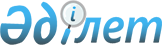 Мәслихаттың 2014 жылғы 24 желтоқсандағы № 87 "Денисов ауданының 2015-2017 жылдарға арналған бюджеті туралы" шешіміне өзгерістер мен толықтыру енгізу туралыҚостанай облысы Денисов ауданы мәслихатының 2015 жылғы 19 қазандағы № 94 шешімі. Қостанай облысының Әділет департаментінде 2015 жылғы 23 қазанда № 5956 болып тіркелді

      Қазақстан Республикасының 2008 жылғы 4 желтоқсандағы Бюджет кодексінің 106, 109-баптарына, Қазақстан Республикасының 2001 жылғы 23 қаңтардағы "Қазақстан Республикасындағы жергілікті мемлекеттік басқару және өзін-өзі басқару туралы" Заңының 6-бабы 1-тармағының 1) тармақшасына сәйкес, Денисов аудандық мәслихаты ШЕШІМ ҚАБЫЛДАДЫ:



      1. Мәслихаттың 2014 жылғы 24 желтоқсандағы № 87 "Денисов ауданының 2015-2017 жылдарға арналған бюджеті туралы" шешіміне (Нормативтік құқықтық актілерді мемлекеттік тіркеу тізілімінде № 5274 тіркелген, 2015 жылғы 21 қаңтарындағы "Әділет" ақпараттық-құқықтық жүйесінде жарияланған) мынадай өзгерістер мен толықтыру енгізілсін:



      1-тармақ жаңа редакцияда жазылсын:

      "1. Денисов ауданының 2015-2017 жылдарға арналған бюджеті тиісінше 1, 2, 3 және 4-қосымшаларға сәйкес, оның ішінде 2015 жылға мынадай көлемдерде бекітілсін:

      1) кірістер – 2 796 922,9 мың теңге, оның iшiнде:

      салықтық түсімдер бойынша – 586 124,0 мың теңге;

      салықтық емес түсімдер бойынша – 5 702,0 мың теңге;

      негiзгi капиталды сатудан түсетiн түсiмдер бойынша – 4 611,0 мың теңге;

      трансферттер түсімдері бойынша – 2 200 485,9 мың теңге;

      2) шығындар – 2 799 903,8 мың теңге;

      3) таза бюджеттiк кредиттеу – 23 642,0 мың теңге, оның iшiнде:

      бюджеттiк кредиттер – 33 249,0 мың теңге;

      бюджеттiк кредиттердi өтеу – 9 607,0 мың теңге;

      4) қаржы активтерімен операциялар бойынша сальдо – 0,0 мың теңге, оның iшiнде:

      қаржы активтерiн сатып алу – 0,0 мың теңге;

      5) бюджет тапшылығы (профициті) – - 26 622,9 мың теңге;

      6) бюджет тапшылығын қаржыландыру (профицитін пайдалану) – 26 622,9 мың теңге.";



      көрсетілген шешімнің 3-тармағы мынадай мазмұндағы 8) тармақшамен толықтырылсын:

      "8) жануарлардың энзоотиялық аурулары бойынша ветеринариялық іс-шараларды жүргізу.".



      Көрсетілген шешімнің 1, 4-қосымшалары осы шешімнің 1, 2-қосымшаларына сәйкес жаңа редакцияда жазылсын.



      2. Осы шешім 2015 жылдың 1 қаңтарынан бастап қолданысқа енгізіледі.      Аудандық мәслихаттың кезектен

      тыс сессиясының төрағасы                   В. Бездольный      Денисов аудандық

      мәслихатының хатшысы                       А. Мұрзабаев      КЕЛІСІЛДІ      "Денисов ауданы әкімдігінің

      экономика және қаржы бөлімі"

      мемлекеттік мекемесінің басшысы

      ________________ С.Ф. Рахметова

      2015 жылғы 19 қазан

Мәслихаттың          

2015 жылғы 19 қазандағы   

№ 94 шешіміне 1-қосымша   Мәслихаттың           

2014 жылғы 24 желтоқсандағы  

№ 87 шешіміне 1-қосымша     2015 жылға арналған Денисов ауданының бюджеті

Мәслихаттың          

2015 жылғы 19 қазандағы   

№ 94 шешіміне 2-қосымша   Мәслихаттың          

2014 жылғы 24 желтоқсандағы  

№ 87 шешіміне 4-қосымша    2015 жылға арналған кенттің, ауылдың, ауылдық округтер әкімдері аппараттарының бюджеттік бағдарламалар тізбесі
					© 2012. Қазақстан Республикасы Әділет министрлігінің «Қазақстан Республикасының Заңнама және құқықтық ақпарат институты» ШЖҚ РМК
				СанатыСанатыСанатыСанатыСанатыСомасы,

мың теңгеСыныбыСыныбыСыныбыСыныбыСомасы,

мың теңгеІшкi сыныбыІшкi сыныбыІшкi сыныбыСомасы,

мың теңгеАтауыСомасы,

мың теңгеКірістер2796922,91Салықтық түсімдер586124,011Табыс салығы209396,0112Жеке табыс салығы209396,013Әлеуметтік салық135990,0131Әлеуметтік салық135990,014Меншікке салынатын салықтар172525,0141Мүлікке салынатын салықтар128910,0143Жер салығы8586,0144Көлік құралдарына салынатын салық30829,0145Бірыңғай жер салығы4200,015Тауарларға, жұмыстарға және қызметтерге салынатын ішкі салықтар66458,0152Акциздер1771,0153Табиғи және басқа да ресурстарды пайдаланғаны үшін түсетін түсімдер52322,0154Кәсіпкерлік және кәсіби қызметті жүргізгені үшін алынатын алымдар12331,0155Ойын бизнесіне салық34,018Заңдық маңызы бар әрекеттерді жасағаны және (немесе) оған уәкілеттігі бар мемлекеттік органдар немесе лауазымды адамдар құжаттар бергені үшін алынатын міндетті төлемдер1755,0181Мемлекеттік баж1755,02Салықтық емес түсімдер5702,021Мемлекеттік меншіктен түсетін кірістер1268,0215Мемлекет меншігіндегі мүлікті жалға беруден түсетін кірістер1268,026Басқа да салықтық емес түсiмдер4434,0261Басқа да салықтық емес түсiмдер4434,03Негізгі капиталды сатудан түсетін түсімдер4611,031Мемлекеттік мекемелерге бекітілген мемлекеттік мүлікті сату3079,0311Мемлекеттік мекемелерге бекітілген мемлекеттік мүлікті сату3079,033Жерді және материалдық емес активтерді сату1532,0331Жерді сату990,0332Материалдық емес активтерді сату542,04Трансферттердің түсімдері2200485,942Мемлекеттік басқарудың жоғары тұрған органдарынан түсетін трансферттер2200485,9422Облыстық бюджеттен түсетін трансферттер2200485,9Функционалдық топФункционалдық топФункционалдық топФункционалдық топФункционалдық топСомасы,

мың теңгеФункционалдық кіші топФункционалдық кіші топФункционалдық кіші топФункционалдық кіші топСомасы,

мың теңгеБюджеттік бағдарламалардың әкiмшiсiБюджеттік бағдарламалардың әкiмшiсiБюджеттік бағдарламалардың әкiмшiсiСомасы,

мың теңгеБюджеттік бағдарламаБюджеттік бағдарламаСомасы,

мың теңгеШығындар2799903,801Жалпы сипаттағы мемлекеттiк қызметтер235444,11Мемлекеттiк басқарудың жалпы функцияларын орындайтын өкiлдi, атқарушы және басқа органдар195467,1112Аудан (облыстық маңызы бар қала) мәслихатының аппараты14193,0001Аудан (облыстық маңызы бар қала) мәслихатының қызметін қамтамасыз ету жөніндегі қызметтер14193,0122Аудан (облыстық маңызы бар қала) әкімінің аппараты65412,0001Аудан (облыстық маңызы бар қала) әкімінің қызметін қамтамасыз ету жөніндегі қызметтер63889,0003Мемлекеттік органның күрделі шығыстары1523,0123Қаладағы аудан, аудандық маңызы бар қала, кент, ауыл, ауылдық округ әкімінің аппараты115862,1001Қаладағы аудан, аудандық маңызы бар қала, кент, ауыл, ауылдық округ әкімінің қызметін қамтамасыз ету жөніндегі қызметтер115862,12Қаржылық қызмет2063,0459Ауданның (облыстық маңызы бар қаланың) экономика және қаржы бөлімі2063,0003Салық салу мақсатында мүлікті бағалауды жүргізу617,0010Жекешелендіру, коммуналдық меншікті басқару, жекешелендіруден кейінгі қызмет және осыған байланысты дауларды реттеу1446,09Жалпы сипаттағы өзге де мемлекеттiк қызметтер37914,0454Ауданның (облыстық маңызы бар қаланың) кәсіпкерлік және ауыл шаруашылығы бөлімі12007,2001Жергілікті деңгейде кәсіпкерлікті және ауыл шаруашылығын дамыту саласындағы мемлекеттік саясатты іске асыру жөніндегі қызметтер12007,2458Ауданның (облыстық маңызы бар қаланың) тұрғын үй-коммуналдық шаруашылығы, жолаушылар көлігі және автомобиль жолдары бөлімі9619,9001Жергілікті деңгейде тұрғын үй-коммуналдық шаруашылығы, жолаушылар көлігі және автомобиль жолдары саласындағы мемлекеттік саясатты іске асыру жөніндегі қызметтер9619,9459Ауданның (облыстық маңызы бар қаланың) экономика және қаржы бөлімі16286,9001Ауданның (облыстық маңызы бар қаланың) экономикалық саясаттын қалыптастыру мен дамыту, мемлекеттік жоспарлау, бюджеттік атқару және коммуналдық меншігін басқару саласындағы мемлекеттік саясатты іске асыру жөніндегі қызметтер16286,902Қорғаныс2982,51Әскери мұқтаждар2982,5122Аудан (облыстық маңызы бар қала) әкімінің аппараты2982,5005Жалпыға бірдей әскери міндетті атқару шеңберіндегі іс-шаралар2982,504Бiлiм беру1216977,11Мектепке дейiнгi тәрбие және оқыту113019,0464Ауданның (облыстық маңызы бар қаланың) білім бөлімі113019,0009Мектепке дейінгі тәрбие мен оқыту ұйымдарының қызметін қамтамасыз ету59095,0040Мектепке дейінгі білім беру ұйымдарында мемлекеттік білім беру тапсырысын іске асыруға53924,02Бастауыш, негізгі орта және жалпы орта білім беру1060262,4123Қаладағы аудан, аудандық маңызы бар қала, кент, ауыл, ауылдық округ әкімінің аппараты626,9005Ауылдық жерлерде балаларды мектепке дейін тегін алып баруды және кері алып келуді ұйымдастыру626,9464Ауданның (облыстық маңызы бар қаланың) білім бөлімі1036886,4003Жалпы білім беру1010840,4006Балаларға қосымша білім беру26046,0465Ауданның (облыстық маңызы бар қаланың) дене шынықтыру және спорт бөлімі22749,1017Балалар мен жасөспірімдерге спорт бойынша қосымша білім беру22749,19Бiлiм беру саласындағы өзге де қызметтер43695,7464Ауданның (облыстық маңызы бар қаланың) білім бөлімі43695,7001Жергілікті деңгейде білім беру саласындағы мемлекеттік саясатты іске асыру жөніндегі қызметтер6491,0005Ауданның (облыстық маңызы бар қаланың) мемлекеттік білім беру мекемелер үшін оқулықтар мен оқу-әдiстемелiк кешендерді сатып алу және жеткізу17860,9015Жетім баланы (жетім балаларды) және ата-аналарының қамқорынсыз қалған баланы (балаларды) күтіп-ұстауға қамқоршыларға (қорғаншыларға) ай сайынға ақшалай қаражат төлемі8587,0029Балалар мен жасөспірімдердің психикалық денсаулығын зерттеу және халыққа психологиялық-медициналық-

педагогикалық консультациялық көмек көрсету8991,0067Ведомстволық бағыныстағы мемлекеттік мекемелерінің және ұйымдарының күрделі шығыстары1765,806Әлеуметтiк көмек және әлеуметтiк қамсыздандыру91739,71Әлеуметтiк қамсыздандыру2883,6464Ауданның (облыстық маңызы бар қаланың) білім бөлімі2883,6030Патронат тәрбиешілерге берілген баланы (балаларды) асырап бағу2883,62Әлеуметтiк көмек63196,1451Ауданның (облыстық маңызы бар қаланың) жұмыспен қамту және әлеуметтік бағдарламалар бөлімі63196,1002Жұмыспен қамту бағдарламасы7957,0005Мемлекеттік атаулы әлеуметтік көмек1370,8006Тұрғын үйге көмек көрсету879,3007Жергілікті өкілетті органдардың шешімі бойынша мұқтаж азаматтардың жекелеген топтарына әлеуметтік көмек15853,9010Үйден тәрбиеленіп оқытылатын мүгедек балаларды материалдық қамтамасыз ету733,1014Мұқтаж азаматтарға үйде әлеуметтiк көмек көрсету13684,001618 жасқа дейінгі балаларға мемлекеттік жәрдемақылар14025,0017Мүгедектерді оңалту жеке бағдарламасына сәйкес, мұқтаж мүгедектерді міндетті гигиеналық құралдармен және ымдау тілі мамандарының қызмет көрсетуін, жеке көмекшілермен қамтамасыз ету1946,0052Ұлы Отан соғысындағы Жеңістің жетпіс жылдығына арналған іс-шараларды өткізу6747,09Әлеуметтiк көмек және әлеуметтiк қамтамасыз ету салаларындағы өзге де қызметтер25660,0451Ауданның (облыстық маңызы бар қаланың) жұмыспен қамту және әлеуметтік бағдарламалар бөлімі25660,0001Жергілікті деңгейде халық үшін әлеуметтік бағдарламаларды жұмыспен қамтуды қамтамасыз етуді іске асыру саласындағы мемлекеттік саясатты іске асыру жөніндегі қызметтер16232,0011Жәрдемақыларды және басқа да әлеуметтік төлемдерді есептеу, төлеу мен жеткізу бойынша қызметтерге ақы төлеу300,0050Мүгедектердің құқықтарын қамтамасыз ету және өмір сүру сапасын жақсарту жөніндегі іс-шаралар жоспарын іске асыру9128,007Тұрғын үй-коммуналдық шаруашылық948819,51Тұрғын үй шаруашылығы11230,2458Ауданның (облыстық маңызы бар қаланың) тұрғын үй-коммуналдық шаруашылығы, жолаушылар көлігі және автомобиль жолдары бөлімі2048,2003Мемлекеттік тұрғын үй қорының сақталуын ұйымдастыру1823,2005Авариялық және ескі тұрғын үйлерді бұзу225,0464Ауданның (облыстық маңызы бар қаланың) білім бөлімі9182,0026Жұмыспен қамту 2020 жол картасы бойынша қалаларды және ауылдық елді мекендерді дамыту шеңберінде объектілерді жөндеу9182,02Коммуналдық шаруашылық896612,3466Ауданның (облыстық маңызы бар қаланың) сәулет, қала құрылысы және құрылыс бөлімі896612,3006Сумен жабдықтау және су бұру жүйесін дамыту545778,0058Елді мекендердегі сумен жабдықтау және су бұру жүйелерін дамыту350834,33Елді-мекендерді абаттандыру40977,0123Қаладағы аудан, аудандық маңызы бар қала, кент, ауыл, ауылдық округ әкімінің аппараты40486,0008Елді мекендердегі көшелерді жарықтандыру20369,0011Елді мекендерді абаттандыру мен көгалдандыру20117,0458Ауданның (облыстық маңызы бар қаланың) тұрғын үй-коммуналдық шаруашылығы, жолаушылар көлігі және автомобиль жолдары бөлімі491,0016Елдi мекендердiң санитариясын қамтамасыз ету491,008Мәдениет, спорт, туризм және ақпараттық кеңістiк117185,91Мәдениет саласындағы қызмет37141,0455Ауданның (облыстық маңызы бар қаланың) мәдениет және тілдерді дамыту бөлімі37141,0003Мәдени-демалыс жұмысын қолдау37141,02Спорт21955,4465Ауданның (облыстық маңызы бар қаланың) дене шынықтыру және спорт бөлімі21955,4001Жергілікті деңгейде дене шынықтыру және спорт саласындағы мемлекеттік саясатты іске асыру жөніндегі қызметтер5186,8005Ұлттық және бұқаралық спорт түрлерін дамыту10938,6006Аудандық (облыстық маңызы бар қалалық) деңгейде спорттық жарыстар өткiзу904,0007Әртүрлi спорт түрлерi бойынша аудан (облыстық маңызы бар қала) құрама командаларының мүшелерiн дайындау және олардың облыстық спорт жарыстарына қатысуы3699,0032Ведомстволық бағыныстағы мемлекеттік мекемелерінің және ұйымдарының күрделі шығыстары1227,03Ақпараттық кеңiстiк39715,8455Ауданның (облыстық маңызы бар қаланың) мәдениет және тілдерді дамыту бөлімі37457,8006Аудандық (қалалық) кiтапханалардың жұмыс iстеуi32737,1007Мемлекеттік тілді және Қазақстан халқының басқа да тілдерін дамыту4720,7456Ауданның (облыстық маңызы бар қаланың) ішкі саясат бөлімі2258,0002Мемлекеттік ақпараттық саясат жүргізу жөніндегі қызметтер2258,09Мәдениет, спорт, туризм және ақпараттық кеңiстiктi ұйымдастыру жөнiндегi өзге де қызметтер18373,7455Ауданның (облыстық маңызы бар қаланың) мәдениет және тілдерді дамыту бөлімі10319,7001Жергілікті деңгейде тілдерді және мәдениетті дамыту саласындағы мемлекеттік саясатты іске асыру жөніндегі қызметтер7068,7032Ведомстволық бағыныстағы мемлекеттік мекемелерінің және ұйымдарының күрделі шығыстары3251,0456Ауданның (облыстық маңызы бар қаланың) ішкі саясат бөлімі8054,0001Жергілікті деңгейде ақпарат, мемлекеттілікті нығайту және азаматтардың әлеуметтік сенімділігін қалыптастыру саласында мемлекеттік саясатты іске асыру жөніндегі қызметтер5948,0003Жастар саясаты саласында іс-шараларды іске асыру2106,009Отын-энергетика кешенi және жер қойнауын пайдалану17691,89Отын-энергетика кешені және жер қойнауын пайдалану саласындағы өзге де қызметтер17691,8466Ауданның (облыстық маңызы бар қаланың) сәулет, қала құрылысы және құрылыс бөлімі17691,8009Жылу-энергетикалық жүйені дамыту17691,810Ауыл, су, орман, балық шаруашылығы, ерекше қорғалатын табиғи аумақтар, қоршаған ортаны және жануарлар дүниесін қорғау, жер қатынастары88594,21Ауыл шаруашылығы24529,3459Ауданның (облыстық маңызы бар қаланың) экономика және қаржы бөлімі11693,0099Мамандардың әлеуметтік көмек көрсетуі жөніндегі шараларды іске асыру11693,0473Ауданның (облыстық маңызы бар қаланың) ветеринария бөлімі12836,3001Жергілікті деңгейде ветеринария саласындағы мемлекеттік саясатты іске асыру жөніндегі қызметтер7254,1007Қаңғыбас иттер мен мысықтарды аулауды және жоюды ұйымдастыру200,0009Жануарлардың энзоотиялық аурулары бойынша ветеринариялық іс-шараларды жүргізу112,2047Жануарлардың саулығы мен адамның денсаулығына қауіп төндіретін, алып қоймай залалсыздандырылған (зарарсыздандырылған) және қайта өңделген жануарлардың, жануарлардан алынатын өнімдер мен шикізаттың құнын иелеріне өтеу5270,06Жер қатынастары6751,9463Ауданның (облыстық маңызы бар қаланың) жер қатынастары бөлімі6751,9001Аудан (облыстық маңызы бар қала) аумағында жер қатынастарын реттеу саласындағы мемлекеттік саясатты іске асыру жөніндегі қызметтер6661,0004Жердi аймақтарға бөлу жөнiндегi жұмыстарды ұйымдастыру90,99Ауыл, су, орман, балық шаруашылығы, қоршаған ортаны қорғау және жер қатынастары саласындағы басқа да қызметтер57313,0473Ауданның (облыстық маңызы бар қаланың) ветеринария бөлімі57313,0011Эпизоотияға қарсы іс-шаралар жүргізу57313,011Өнеркәсіп, сәулет, қала құрылысы және құрылыс қызметі10533,02Сәулет, қала құрылысы және құрылыс қызметі10533,0466Ауданның (облыстық маңызы бар қаланың) сәулет, қала құрылысы және құрылыс бөлімі10533,0001Құрылыс, облыс қалаларының, аудандарының және елді мекендерінің сәулеттік бейнесін жақсарту саласындағы мемлекеттік саясатты іске асыру және ауданның (облыстық маңызы бар қаланың) аумағын оңтайла және тиімді қала құрылыстық игеруді қамтамасыз ету жөніндегі қызметтер10233,0015Мемлекеттік органның күрделі шығыстары300,012Көлiк және коммуникация16343,01Автомобиль көлiгi16343,0123Қаладағы аудан, аудандық маңызы бар қала, кент, ауыл, ауылдық округ әкімінің аппараты6802,0013Аудандық маңызы бар қалаларда, кенттерде, ауылдарда, ауылдық округтерде автомобиль жолдарының жұмыс істеуін қамтамасыз ету6802,0458Ауданның (облыстық маңызы бар қаланың) тұрғын үй-коммуналдық шаруашылығы, жолаушылар көлігі және автомобиль жолдары бөлімі9541,0023Автомобиль жолдарының жұмыс істеуін қамтамасыз ету9541,013Басқалар30858,43Кәсiпкерлiк қызметтi қолдау және бәсекелестікті қорғау66,0454Ауданның (облыстық маңызы бар қаланың) кәсіпкерлік және ауыл шаруашылығы бөлімі66,0006Кәсіпкерлік қызметті қолдау66,09Басқалар30792,4123Қаладағы аудан, аудандық маңызы бар қала, кент, ауыл, ауылдық округ әкімінің аппараты4052,4040"Өңірлерді дамыту" Бағдарламасы шеңберінде өңірлерді экономикалық дамытуға жәрдемдесу бойынша шараларды іске асыру4052,4464Ауданның (облыстық маңызы бар қаланың) білім бөлімі26740,0041"Өңірлерді дамыту" Бағдарламасы шеңберінде өңірлерді экономикалық дамытуға жәрдемдесу бойынша шараларды іске асыру26740,014Борышқа қызмет көрсету14,61Борышқа қызмет көрсету14,6459Ауданның (облыстық маңызы бар қаланың) экономика және қаржы бөлімі14,6021Жергілікті атқарушы органдардың облыстық бюджеттен қарыздар бойынша сыйақылар мен өзге де төлемдерді төлеу бойынша борышына қызмет көрсету14,615Трансферттер22720,01Трансферттер22720,0459Ауданның (облыстық маңызы бар қаланың) экономика және қаржы бөлімі22720,0006Нысаналы пайдаланылмаған (толық пайдаланылмаған) трансферттерді қайтару135,7016Нысаналы мақсатқа сай пайдаланылмаған нысаналы трансферттерді қайтару22386,3051Жергілікті өзін-өзі басқару органдарына берілетін трансферттер198,0IIIТаза бюджеттік кредиттеу23642,0Бюджеттік кредиттер33249,010Ауыл, су, орман, балық шаруашылығы, ерекше қорғалатын табиғи аумақтар, қоршаған ортаны және жануарлар дүниесін қорғау, жер қатынастары33249,01Ауыл шаруашылығы33249,0459Ауданның (облыстық маңызы бар қаланың) экономика және қаржы бөлімі33249,0018Мамандарды әлеуметтік қолдау шараларын іске асыруға берілетін бюджеттік кредиттер33249,0СанатыСанатыСанатыСанатыСанатыСомасы,

мың теңгеСыныбыСыныбыСыныбыСыныбыСомасы,

мың теңгеІшкi сыныбыІшкi сыныбыІшкi сыныбыСомасы,

мың теңге5Бюджеттік кредиттерді өтеу9607,01Бюджеттік кредиттерді өтеу9607,01Мемлекеттік бюджеттен берілген бюджеттік кредиттерді өтеу9607,013Жеке тұлғаларға жергілікті бюджеттен берілген бюджеттік кредиттерді өтеу9607,0IVҚаржы активтерімен операциялар бойынша сальдо0,0Каржы активтерін сатып алу0,0VБюджет тапшылығы (профициті)-26622,9VIБюджет тапшылығын қаржыландыру (профицитін пайдалану)26622,9Функционалдық топФункционалдық топФункционалдық топФункционалдық топФункционалдық топСомасы,

мың теңгеФункционалдық кіші топФункционалдық кіші топФункционалдық кіші топФункционалдық кіші топСомасы,

мың теңгеБюджеттік бағдарламалардың әкiмшiсiБюджеттік бағдарламалардың әкiмшiсiБюджеттік бағдарламалардың әкiмшiсiСомасы,

мың теңгеБюджеттік бағдарламаБюджеттік бағдарламаСомасы,

мың теңгеАтауыСомасы,

мың теңге"Денисов ауылдық округі әкімінің аппараты" мемлекеттік мекемесі68366,701Жалпы сипаттағы мемлекеттiк қызметтер18120,31Мемлекеттiк басқарудың жалпы функцияларын орындайтын өкiлдi, атқарушы және басқа органдар18120,3123Қаладағы аудан, аудандық маңызы бар қала, кент, ауыл, ауылдық округ әкімінің аппараты18120,3001Қаладағы аудан, аудандық маңызы бар қала, кент, ауыл, ауылдық округ әкімінің қызметін қамтамасыз ету жөніндегі қызметтер18120,304Бiлiм беру262,02Бастауыш, негізгі орта және жалпы орта білім беру262,0123Қаладағы аудан, аудандық маңызы бар қала, кент, ауыл, ауылдық округ әкімінің аппараты262,0005Ауылдық жерлерде балаларды мектепке дейін тегін алып баруды және кері алып келуді ұйымдастыру262,007Тұрғын үй-коммуналдық шаруашылық39130,03Елді-мекендерді абаттандыру39130,0123Қаладағы аудан, аудандық маңызы бар қала, кент, ауыл, ауылдық округ әкімінің аппараты39130,0008Елді мекендердегі көшелерді жарықтандыру19013,0011Елді мекендерді абаттандыру мен көгалдандыру20117,012Көлiк және коммуникация6802,01Автомобиль көлiгi6802,0123Қаладағы аудан, аудандық маңызы бар қала, кент, ауыл, ауылдық округ әкімінің аппараты6802,0013Аудандық маңызы бар қалаларда, кенттерде,ауылдарда, ауылдық округтерде автомобиль жолдарының жұмыс істеуін қамтамасыз ету6802,013Басқалар4052,49Басқалар4052,4123Қаладағы аудан, аудандық маңызы бар қала, кент, ауыл, ауылдық округ әкімінің аппараты4052,4040"Өңірлерді дамыту" Бағдарламасы шеңберінде өңірлерді экономикалық дамытуға жәрдемдесу бойынша шараларды іске асыру4052,4"Тельман ауылдық округі әкімінің аппараты" мемлекеттік мекемесі9447,601Жалпы сипаттағы мемлекеттiк қызметтер9080,61Мемлекеттiк басқарудың жалпы функцияларын орындайтын өкiлдi, атқарушы және басқа органдар9080,6123Қаладағы аудан, аудандық маңызы бар қала, кент, ауыл, ауылдық округ әкімінің аппараты9080,6001Қаладағы аудан, аудандық маңызы бар қала, кент, ауыл, ауылдық округ әкімінің қызметін қамтамасыз ету жөніндегі қызметтер9080,607Тұрғын үй-коммуналдық шаруашылық367,03Елді-мекендерді абаттандыру367,0123Қаладағы аудан, аудандық маңызы бар қала, кент, ауыл, ауылдық округ әкімінің аппараты367,0008Елді мекендердегі көшелерді жарықтандыру367,0"Приречен ауылдық округі әкімінің аппараты" мемлекеттік мекемесі7331,001Жалпы сипаттағы мемлекеттiк қызметтер6966,11Мемлекеттiк басқарудың жалпы функцияларын орындайтын өкiлдi, атқарушы және басқа органдар6966,1123Қаладағы аудан, аудандық маңызы бар қала, кент, ауыл, ауылдық округ әкімінің аппараты6966,1001Қаладағы аудан, аудандық маңызы бар қала, кент, ауыл, ауылдық округ әкімінің қызметін қамтамасыз ету жөніндегі қызметтер6966,104Бiлiм беру364,92Бастауыш, негізгі орта және жалпы орта білім беру364,9123Қаладағы аудан, аудандық маңызы бар қала, кент, ауыл, ауылдық округ әкімінің аппараты364,9005Ауылдық жерлерде балаларды мектепке дейін тегін алып баруды және кері алып келуді ұйымдастыру364,9"Архангельск ауылдық округі әкімінің аппараты" мемлекеттік мекемесі6890,001Жалпы сипаттағы мемлекеттiк қызметтер6890,01Мемлекеттiк басқарудың жалпы функцияларын орындайтын өкiлдi, атқарушы және басқа органдар6890,0123Қаладағы аудан, аудандық маңызы бар қала, кент, ауыл, ауылдық округ әкімінің аппараты6890,0001Қаладағы аудан, аудандық маңызы бар қала, кент, ауыл, ауылдық округ әкімінің қызметін қамтамасыз ету жөніндегі қызметтер6890,0"Аршалы ауылдық округі әкімінің аппараты" мемлекеттік мекемесі7482,801Жалпы сипаттағы мемлекеттiк қызметтер7339,81Мемлекеттiк басқарудың жалпы функцияларын орындайтын өкiлдi, атқарушы және басқа органдар7339,8123Қаладағы аудан, аудандық маңызы бар қала, кент, ауыл, ауылдық округ әкімінің аппараты7339,8001Қаладағы аудан, аудандық маңызы бар қала, кент, ауыл, ауылдық округ әкімінің қызметін қамтамасыз ету жөніндегі қызметтер7339,807Тұрғын үй-коммуналдық шаруашылық143,03Елді-мекендерді абаттандыру143,0123Қаладағы аудан, аудандық маңызы бар қала, кент, ауыл, ауылдық округ әкімінің аппараты143,0008Елді мекендердегі көшелерді жарықтандыру143,0"Әйет ауылдық округі әкімінің аппараты" мемлекеттік мекемесі9165,001Жалпы сипаттағы мемлекеттiк қызметтер9022,01Мемлекеттiк басқарудың жалпы функцияларын орындайтын өкiлдi, атқарушы және басқа органдар9022,0123Қаладағы аудан, аудандық маңызы бар қала, кент, ауыл, ауылдық округ әкімінің аппараты9022,0001Қаладағы аудан, аудандық маңызы бар қала, кент, ауыл, ауылдық округ әкімінің қызметін қамтамасыз ету жөніндегі қызметтер9022,007Тұрғын үй-коммуналдық шаруашылық143,03Елді-мекендерді абаттандыру143,0123Қаладағы аудан, аудандық маңызы бар қала, кент, ауыл, ауылдық округ әкімінің аппараты143,0008Елді мекендердегі көшелерді жарықтандыру143,0"Заәйет ауылдық округі әкімінің аппараты" мемлекеттік мекемесі7325,801Жалпы сипаттағы мемлекеттiк қызметтер7325,81Мемлекеттiк басқарудың жалпы функцияларын орындайтын өкiлдi, атқарушы және басқа органдар7325,8123Қаладағы аудан, аудандық маңызы бар қала, кент, ауыл, ауылдық округ әкімінің аппараты7325,8001Қаладағы аудан, аудандық маңызы бар қала, кент, ауыл, ауылдық округ әкімінің қызметін қамтамасыз ету жөніндегі қызметтер7325,8"Комаров ауылдық округі әкімінің аппараты" мемлекеттік мекемесі7411,701Жалпы сипаттағы мемлекеттiк қызметтер7295,71Мемлекеттiк басқарудың жалпы функцияларын орындайтын өкiлдi, атқарушы және басқа органдар7295,7123Қаладағы аудан, аудандық маңызы бар қала, кент, ауыл, ауылдық округ әкімінің аппараты7295,7001Қаладағы аудан, аудандық маңызы бар қала, кент, ауыл, ауылдық округ әкімінің қызметін қамтамасыз ету жөніндегі қызметтер7295,707Тұрғын үй-коммуналдық шаруашылық116,03Елді-мекендерді абаттандыру116,0123Қаладағы аудан, аудандық маңызы бар қала, кент, ауыл, ауылдық округ әкімінің аппараты116,0008Елді мекендердегі көшелерді жарықтандыру116,0"Қырым ауылдық округі әкімінің аппараты" мемлекеттік мекемесі6554,301Жалпы сипаттағы мемлекеттiк қызметтер6554,31Мемлекеттiк басқарудың жалпы функцияларын орындайтын өкiлдi, атқарушы және басқа органдар6554,3123Қаладағы аудан, аудандық маңызы бар қала, кент, ауыл, ауылдық округ әкімінің аппараты6554,3001Қаладағы аудан, аудандық маңызы бар қала, кент, ауыл, ауылдық округ әкімінің қызметін қамтамасыз ету жөніндегі қызметтер6554,3"Красноармейск ауылдық округі әкімінің аппараты" мемлекеттік мекемесі8074,201Жалпы сипаттағы мемлекеттiк қызметтер8074,21Мемлекеттiк басқарудың жалпы функцияларын орындайтын өкiлдi, атқарушы және басқа органдар7931,2123Қаладағы аудан, аудандық маңызы бар қала, кент, ауыл, ауылдық округ әкімінің аппараты7931,2001Қаладағы аудан, аудандық маңызы бар қала, кент, ауыл, ауылдық округ әкімінің қызметін қамтамасыз ету жөніндегі қызметтер7931,207Тұрғын үй-коммуналдық шаруашылық143,03Елді-мекендерді абаттандыру143,0123Қаладағы аудан, аудандық маңызы бар қала, кент, ауыл, ауылдық округ әкімінің аппараты143,0008Елді мекендердегі көшелерді жарықтандыру143,0"Покров ауылдық округі әкімінің аппараты" мемлекеттік мекемесі7039,001Жалпы сипаттағы мемлекеттiк қызметтер6914,01Мемлекеттiк басқарудың жалпы функцияларын орындайтын өкiлдi, атқарушы және басқа органдар6914,0123Қаладағы аудан, аудандық маңызы бар қала, кент, ауыл, ауылдық округ әкімінің аппараты6914,0001Қаладағы аудан, аудандық маңызы бар қала, кент, ауыл, ауылдық округ әкімінің қызметін қамтамасыз ету жөніндегі қызметтер6914,007Тұрғын үй-коммуналдық шаруашылық125,03Елді-мекендерді абаттандыру125,0123Қаладағы аудан, аудандық маңызы бар қала, кент, ауыл, ауылдық округ әкімінің аппараты125,0008Елді мекендердегі көшелерді жарықтандыру125,0"Свердлов ауылдық округі әкімінің аппараты" мемлекеттік мекемесі7263,001Жалпы сипаттағы мемлекеттiк қызметтер7173,01Мемлекеттiк басқарудың жалпы функцияларын орындайтын өкiлдi, атқарушы және басқа органдар7173,0123Қаладағы аудан, аудандық маңызы бар қала, кент, ауыл, ауылдық округ әкімінің аппараты7173,0001Қаладағы аудан, аудандық маңызы бар қала, кент, ауыл, ауылдық округ әкімінің қызметін қамтамасыз ету жөніндегі қызметтер7173,007Тұрғын үй-коммуналдық шаруашылық90,03Елді-мекендерді абаттандыру90,0123Қаладағы аудан, аудандық маңызы бар қала, кент, ауыл, ауылдық округ әкімінің аппараты90,0008Елді мекендердегі көшелерді жарықтандыру90,0"Тобыл ауылдық округі әкімінің аппараты" мемлекеттік мекемесі7123,001Жалпы сипаттағы мемлекеттiк қызметтер7123,01Мемлекеттiк басқарудың жалпы функцияларын орындайтын өкiлдi, атқарушы және басқа органдар7123,0123Қаладағы аудан, аудандық маңызы бар қала, кент, ауыл, ауылдық округ әкімінің аппараты7123,0001Қаладағы аудан, аудандық маңызы бар қала, кент, ауыл, ауылдық округ әкімінің қызметін қамтамасыз ету жөніндегі қызметтер7123,0"Перелески ауылы әкімінің аппараты" мемлекеттік мекемесі8355,301Жалпы сипаттағы мемлекеттiк қызметтер8126,31Мемлекеттiк басқарудың жалпы функцияларын орындайтын өкiлдi, атқарушы және басқа органдар8126,3123Қаладағы аудан, аудандық маңызы бар қала, кент, ауыл, ауылдық округ әкімінің аппараты8126,3001Қаладағы аудан, аудандық маңызы бар қала, кент, ауыл, ауылдық округ әкімінің қызметін қамтамасыз ету жөніндегі қызметтер8126,307Тұрғын үй-коммуналдық шаруашылық229,03Елді-мекендерді абаттандыру229,0123Қаладағы аудан, аудандық маңызы бар қала, кент, ауыл, ауылдық округ әкімінің аппараты229,0008Елді мекендердегі көшелерді жарықтандыру229,0